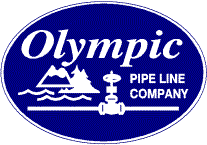 May 23, 2016		Mr. Steven V. KingExecutive Director and SecretaryWashington Utilities and Transportation Commission1300 S. Evergreen Park Drive SWOlympia, Washington   98504-7250Dear Mr. King:Olympic Pipe Line Company (Olympic) hereby files tariff Supplement 6 to W.U.T.C. No. 17 to reflect recent changes in the name and address of Olympic’s tariff Compiler and Issuer. Should you have any questions regarding this material, please contact the undersigned at (630) 248-2512, or mitch.jones@bp.com.  Respectfully submitted,/s/ Mitchell D. JonesMitchell D. JonesManager-Regulatory Affairs & TariffsBP Pipelines (North America), Inc. as Operator for Olympic Pipe Line Company30 South Wacker DriveChicago, Illinois  60606Attachments